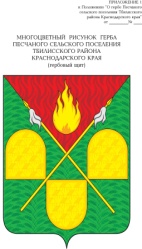 АДМИНИСТРАЦИЯ ПЕСЧАНОГО СЕЛЬСКОГО ПОСЕЛЕНИЯ ТБИЛИССКОГО РАЙОНАПОСТАНОВЛЕНИЕот  1 ноября 2017 года                                                                                   № 65х. Песчаный	 О штатном расписании работников администрации Песчаного сельского поселения Тбилисского района, осуществляющих воинский учетСогласно Решения Совета Песчаного сельского поселения Тбилисского района от 01.11.2017 года № 142 «Об утверждении Положения о размере и условиях оплаты труда работников осуществляющих воинский учет в администрации Песчаного  сельского поселения Тбилисского района» и в соответствии со ст. 31 устава Песчаного сельского поселения Тбилисского района, п о с т а н о в л я ю:1. Утвердить штатное расписание работников  администрации Песчаного сельского поселения Тбилисского района, осуществляющих воинский учет в администрации Песчаного  сельского поселения Тбилисского района согласно Приложению.     2.Контроль за выполнением настоящего постановления оставляю за собой.    3.Постановление вступает в силу с 1 января  2018 года.Исполняющий обязанностиглавы Песчаного сельского поселения Тбилисского района                                                                       Н.В. Палатина                                                                                            ПРИЛОЖЕНИЕк постановлению администрации Песчаного сельского поселения      Тбилисского района    от  1 ноября 2017 г. № 65ШТАТНОЕ РАСПИСАНИЕработников   администрации Песчаного сельского поселения Тбилисского района, осуществляющих воинский учет с 1 января 2018 годаИсполняющий обязанности главыПесчаного сельского поселенияТбилисского района							Н.В. Палатина№ппНаименование должностиКол-во штатныхединицРазмер месячного должностного окладаФОТДолжности служащихДолжности служащихДолжности служащихДолжности служащихДолжности служащих1.Специалист - ВУС0,5/1012250615061